Зарегистрировано в Минюсте России 11 февраля 2013 г. N 26974МИНИСТЕРСТВО ЗДРАВООХРАНЕНИЯ РОССИЙСКОЙ ФЕДЕРАЦИИПРИКАЗот 28 декабря 2012 г. N 1576нОБ УТВЕРЖДЕНИИ СТАНДАРТАПЕРВИЧНОЙ МЕДИКО-САНИТАРНОЙ ПОМОЩИ ПРИ НАЛИЧИИТРАНСПЛАНТИРОВАННОЙ ПОДЖЕЛУДОЧНОЙ ЖЕЛЕЗЫВ соответствии со статьей 37 Федерального закона от 21 ноября 2011 г. N 323-ФЗ "Об основах охраны здоровья граждан в Российской Федерации" (Собрание законодательства Российской Федерации, 2011, N 48, ст. 6724; 2012, N 26, ст. 3442, 3446) приказываю:Утвердить стандарт первичной медико-санитарной помощи при наличии трансплантированной поджелудочной железы согласно приложению.МинистрВ.И.СКВОРЦОВАПриложениек приказу Министерства здравоохраненияРоссийской Федерацииот 28 декабря 2012 г. N 1576нСТАНДАРТПЕРВИЧНОЙ МЕДИКО-САНИТАРНОЙ ПОМОЩИ ПРИ НАЛИЧИИТРАНСПЛАНТИРОВАННОЙ ПОДЖЕЛУДОЧНОЙ ЖЕЛЕЗЫКатегория возрастная: взрослые, детиПол: любойФаза: любаяСтадия: любаяОсложнения: без осложненийВид медицинской помощи: первичная медико-санитарная медицинская помощьУсловия оказания медицинской помощи: амбулаторноФорма оказания медицинской помощи: плановаяСредние сроки лечения (количество дней): 365    Код по МКБ X <*>             Z94.8  Наличие других трансплантированных    Нозологические единицы              органов и тканей1. Медицинские мероприятия для диагностики заболевания, состояния--------------------------------<1> Вероятность предоставления медицинских услуг или назначения лекарственных препаратов для медицинского применения (медицинских изделий), включенных в стандарт медицинской помощи, которая может принимать значения от 0 до 1, где 1 означает, что данное мероприятие проводится 100% пациентов, соответствующих данной модели, а цифры менее 1 - указанному в стандарте медицинской помощи проценту пациентов, имеющих соответствующие медицинские показания.2. Медицинские услуги для лечения заболевания, состояния и контроля за лечением3. Перечень лекарственных препаратов для медицинского применения, зарегистрированных на территории Российской Федерации, с указанием средних суточных и курсовых доз--------------------------------<*> Международная статистическая классификация болезней и проблем, связанных со здоровьем, X пересмотра.<**> Международное непатентованное или химическое наименование лекарственного препарата, а в случаях их отсутствия - торговое наименование лекарственного препарата.<***> Средняя суточная доза.<****> Средняя курсовая доза.Примечания:1. Лекарственные препараты для медицинского применения, зарегистрированные на территории Российской Федерации, назначаются в соответствии с инструкцией по применению лекарственного препарата для медицинского применения и фармакотерапевтической группой по анатомо-терапевтическо-химической классификации, рекомендованной Всемирной организацией здравоохранения, а также с учетом способа введения и применения лекарственного препарата. При назначении лекарственных препаратов для медицинского применения детям доза определяется с учетом массы тела, возраста в соответствии с инструкцией по применению лекарственного препарата для медицинского применения.2. Назначение и применение лекарственных препаратов для медицинского применения, медицинских изделий и специализированных продуктов лечебного питания, не входящих в стандарт медицинской помощи, допускаются в случае наличия медицинских показаний (индивидуальной непереносимости, по жизненным показаниям) по решению врачебной комиссии (часть 5 статьи 37 Федерального закона от 21.11.2011 N 323-ФЗ "Об основах охраны здоровья граждан в Российской Федерации" (Собрание законодательства Российской Федерации, 28.11.2011, N 48, ст. 6724; 25.06.2012, N 26, ст. 3442)).3. Граждане, имеющие в соответствии с Федеральным законом от 17.07.1999 N 178-ФЗ "О государственной социальной помощи" (Собрание законодательства Российской Федерации, 1999, N 29, ст. 3699; 2004, N 35, ст. 3607; 2006, N 48, ст. 4945; 2007, N 43, ст. 5084; 2008, N 9, ст. 817; 2008, N 29, ст. 3410; N 52, ст. 6224; 2009, N 18, ст. 2152; N 30, ст. 3739; N 52, ст. 6417; 2010, N 50, ст. 6603; 2011, N 27, ст. 3880; 2012, N 31, ст. 4322) право на получение государственной социальной помощи в виде набора социальных услуг, при оказании медицинской помощи в амбулаторных условиях обеспечиваются лекарственными препаратами для медицинского применения, включенными в Перечень лекарственных препаратов, в том числе перечень лекарственных препаратов, назначаемых по решению врачебной комиссии лечебно-профилактических учреждений, обеспечение которыми осуществляется в соответствии со стандартами медицинской помощи по рецептам врача (фельдшера) при оказании государственной социальной помощи в виде набора социальных услуг, утвержденный приказом Министерства здравоохранения и социального развития Российской Федерации от 18.09.2006 N 665 (зарегистрирован Министерством юстиции Российской Федерации 27.09.2006, регистрационный N 8322), с изменениями, внесенными приказами Министерства здравоохранения и социального развития Российской Федерации от 19.10.2007 N 651 (зарегистрирован Министерством юстиции Российской Федерации 19.10.2007, регистрационный N 10367), от 27.08.2008 N 451н (зарегистрирован Министерством юстиции Российской Федерации 10.09.2008, регистрационный N 12254), от 01.12.2008 N 690н (зарегистрирован Министерством юстиции Российской Федерации 22.12.2008, регистрационный N 12917), от 23.12.2008 N 760н (зарегистрирован Министерством юстиции Российской Федерации 28.01.2009, регистрационный N 13195) и от 10.11.2011 N 1340н (зарегистрирован Министерством юстиции Российской Федерации 23.11.2011, регистрационный N 22368).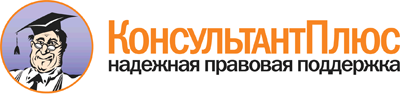  Приказ Минздрава России от 28.12.2012 N 1576н
"Об утверждении стандарта первичной медико-санитарной помощи при наличии трансплантированной поджелудочной железы"
(Зарегистрировано в Минюсте России 11.02.2013 N 26974) Документ предоставлен КонсультантПлюс

www.consultant.ru 

Дата сохранения: 21.07.2017 
 Прием (осмотр, консультация) врача-специалиста                           Прием (осмотр, консультация) врача-специалиста                           Прием (осмотр, консультация) врача-специалиста                           Прием (осмотр, консультация) врача-специалиста                                 Код        медицинской      услуги      Наименование медицинской           услуги            Усредненный      показатель       частоты      предоставления <1> Усредненный  показатель    кратности   применения  B01.001.001    Прием (осмотр,            консультация) врача-      акушера-гинеколога        первичный                 0,5             1            B01.014.001    Прием (осмотр,            консультация) врача-      инфекциониста первичный   1               1            B01.023.001    Прием (осмотр,            консультация) врача-      невролога первичный       1               1            B01.025.001    Прием (осмотр,            консультация) врача-      нефролога первичный       1               1            B01.027.001    Прием (осмотр,            консультация) врача-      онколога первичный        1               1            B01.028.001    Прием (осмотр,            консультация) врача-      оториноларинголога        первичный                 1               1            B01.029.001    Прием (осмотр,            консультация) врача-      офтальмолога первичный    0,3             1            B01.034.001    Прием (осмотр,            консультация) врача-      психотерапевта первичный  1               1            B01.055.001    Прием (осмотр,            консультация) врача-      фтизиатра первичный       1               1            B01.057.001    Прием (осмотр,            консультация) врача-      хирурга первичный         1               1            B01.058.001    Прием (осмотр,            консультация) врача-      эндокринолога первичный   1               1            B01.065.001    Прием (осмотр,            консультация) врача-      стоматолога-терапевта     первичный                 1               1            Прием (осмотр, консультация) и наблюдение врача-специалиста              Прием (осмотр, консультация) и наблюдение врача-специалиста              Прием (осмотр, консультация) и наблюдение врача-специалиста              Прием (осмотр, консультация) и наблюдение врача-специалиста                    Код        медицинской      услуги      Наименование медицинской           услуги            Усредненный      показатель       частоты      предоставления  Усредненный  показатель    кратности   применения  B01.001.002    Прием (осмотр,            консультация) врача-      акушера-гинеколога        повторный                 0,25            1            B01.014.002    Прием (осмотр,            консультация) врача-      инфекциониста повторный   0,5             1            B01.023.002    Прием (осмотр,            консультация) врача-      невролога повторный       0,5             1            B01.025.002    Прием (осмотр,            консультация) врача-      нефролога повторный       1               6            B01.027.002    Прием (осмотр,            консультация) врача-      онколога повторный        0,5             1            B01.028.002    Прием (осмотр,            консультация) врача-      оториноларинголога        повторный                 0,5             1            B01.029.002    Прием (осмотр,            консультация) врача-      офтальмолога повторный    0,5             1            B01.034.002    Прием (осмотр,            консультация) врача-      психотерапевта повторный  0,15            1            B01.055.002    Прием (осмотр,            консультация) врача-      фтизиатра повторный       0,5             1            B01.057.002    Прием (осмотр,            консультация) врача-      хирурга повторный         0,5             4            B01.058.002    Прием (осмотр,            консультация) врача-      эндокринолога повторный   1               8            B01.065.002    Прием (осмотр,            консультация) врача-      стоматолога-терапевта     повторный                 0,5             1            Наблюдение и уход за пациентом медицинскими работниками со средним       (начальным) профессиональным образованием                                Наблюдение и уход за пациентом медицинскими работниками со средним       (начальным) профессиональным образованием                                Наблюдение и уход за пациентом медицинскими работниками со средним       (начальным) профессиональным образованием                                Наблюдение и уход за пациентом медицинскими работниками со средним       (начальным) профессиональным образованием                                      Код        медицинской      услуги      Наименование медицинской           услуги            Усредненный      показатель       частоты      предоставления  Усредненный  показатель    кратности   применения  A11.05.001     Взятие крови из пальца    1               9            A11.12.009     Взятие крови из           периферической вены       1               9            Лабораторные методы исследования                                         Лабораторные методы исследования                                         Лабораторные методы исследования                                         Лабораторные методы исследования                                               Код        медицинской      услуги      Наименование медицинской           услуги            Усредненный      показатель       частоты      предоставления  Усредненный  показатель    кратности   применения  A09.05.007     Исследование уровня железасыворотки крови           0,3             4            A09.05.008     Исследование уровня       трансферрина сыворотки    крови                     0,3             4            A09.05.018     Исследование уровня       мочевой кислоты в крови   1               4            A09.05.022     Исследование уровня       свободного и связанного   билирубина в крови        1               6            A09.28.012     Исследование уровня       кальция в моче            1               4            A09.28.026     Исследование уровня       фосфора в моче            1               4            A09.05.035     Исследование уровня       лекарственных препаратов вкрови                     1               12           A09.05.056     Исследование уровня       инсулина плазмы крови     1               4            A09.05.058     Исследование уровня       паратиреоидного гормона в крови                     1               1            A09.05.076     Исследование уровня       ферритина в крови         0,2             4            A09.05.083     Исследование уровня       гликированного гемоглобинав крови                   1               4            A09.05.194     Молекулярно-биологическое исследование крови на     онкомаркеры               1               1            A09.05.205     Исследование уровня C-    пептида в крови           1               1            A12.05.017     Исследование агрегации    тромбоцитов               0,5             4            A12.05.028     Определение тромбинового  времени в крови           1               4            A12.06.011     Проведение реакции        Вассермана (RW)           1               1            A26.05.001     Бактериологическое        исследование крови на     стерильность              1               2            A26.05.005     Микробиологическое        исследование крови на     грибы                     1               2            A26.05.011     Молекулярно-биологическое исследование крови на     вирус Эпштейна-Барра      (Epstein - Barr virus)    0,2             2            A26.05.017     Молекулярно-биологическое исследование крови на     Цитомегаловирус           (Cytomegalovirus)         1               4            A26.05.019     Молекулярно-биологическое исследование крови на     вирусный гепатит C        (Hepatitis C virus)       0,3             1            A26.05.020     Молекулярно-биологическое исследование крови на     вирусный гепатит B        (Hepatitis B virus)       0,3             1            A26.05.023     Молекулярно-биологическое исследование крови на     вирусный гепатит D        (Hepatitis D virus)       0,3             1            A26.06.036     Определение антигена к    вирусу гепатита B (HBsAg  Hepatitis B virus) в крови1               1            A26.06.041     Определение антител       классов M, G (IgM, IgG) к вирусному гепатиту C      (Hepatitis C virus) в     крови                     1               1            A26.06.048     Определение антител       классов M, G (IgM, IgG) к вирусу иммунодефицита     человека ВИЧ-1 (Human     immunodeficiency virus HIV1)в крови                 1               1            A26.06.049     Определение антител       классов M, G (IgM, IgG) к вирусу иммунодефицита     человека ВИЧ-2 (Human     immunodeficiency virus HIV2) в крови                1               1            A26.06.092     Определение антигенов     вируса простого герпеса   (Herpes simplex virus 1,  2) в крови                1               4            A26.08.005     Бактериологическое        исследование слизи с      миндалин и задней стенки  глотки на аэробные и      факультативно-анаэробные  микроорганизмы            1               2            A26.08.010     Микологическое            исследование носоглоточныхсмывов на грибы рода      аспергиллы (Aspergillus   spp.)                     1               2            A26.09.010     Бактериологическое        исследование мокроты на   аэробные и факультативно- анаэробные микроорганизмы 1               2            A26.19.008     Бактериологическое        исследование кала на      аэробные и факультативно- анаэробные микроорганизмы 1               2            A26.20.008     Микробиологическое        исследование отделяемого  женских половых органов нааэробные и факультативно- анаэробные микроорганизмы 0,5             2            A026.28.001    Микробиологическое        исследование мочи на      микобактерии              (Mycobacterium spp.)      0,2             2            A26.28.003     Микробиологическое        исследование мочи на      аэробные и факультативно- анаэробные условно-       патогенные микроорганизмы 1               2            A26.30.007     Определение метаболитов   грибов                    1               2            B03.016.003    Общий (клинический) анализкрови развернутый         1               9            B03.016.004    Анализ крови биохимическийобщетерапевтический       1               9            B03.016.005    Анализ крови по оценке    нарушений липидного       обмена биохимический      1               4            B03.016.006    Анализ мочи общий         1               9            Инструментальные методы исследования                                     Инструментальные методы исследования                                     Инструментальные методы исследования                                     Инструментальные методы исследования                                          Код       медицинской      услуги     Наименование медицинской            услуги             Усредненный      показатель       частоты      предоставления  Усредненный  показатель    кратности   применения  A03.16.001    Эзофагогастродуоденоскопия 1               1            A04.10.002    Эхокардиография            1               1            A04.12.001.002Дуплексное сканирование    артерий почек              1               1            A04.12.005    Дуплексное сканирование    сосудов (артерий и вен)    верхних конечностей        1               1            A04.12.006    Дуплексное сканирование    сосудов (артерий и вен)    нижних конечностей         1               1            A04.15.001    Ультразвуковое             исследование поджелудочной железы                     1               9            A04.16.001    Ультразвуковое             исследование органов       брюшной полости            (комплексное)              1               1            A04.20.001    Ультразвуковое             исследование матки и       придатков                  трансабдоминальное         0,5             1            A04.22.001    Ультразвуковое             исследование щитовидной    железы и паращитовидных    желез                      0,3             1            A04.28.001    Ультразвуковое             исследование почек и       надпочечников              1               9            A04.28.002    Ультразвуковое             исследование мочевыводящих путей                      0,8             4            A04.30.003    Ультразвуковое             исследование забрюшинного  пространства               1               1            A05.10.006    Регистрация                электрокардиограммы        1               1            A06.09.007    Рентгенография легких      1               2             Код      Анатомо-        терапевтическо-      химическая        классификация     Наименование    лекарственного   препарата <**>  Усредненный   показатель      частоты   предоставления Единицы измерения ССД <***>  СКД  <****>A02BAБлокаторы Н2-      гистаминовых       рецепторов         1             Фамотидин        мг       40   14600  A02BCИнгибиторы         протонового насоса 1             Омепразол        мг       40   14600  A07FAПротиводиарейные   микроорганизмы     0,1           Бифидобактерии   бифидум +        Кишечные палочки доз      15   450    A11CCВитамин D и его    аналоги            1             Кальцитриол      мг       0    0,182  B01AAАнтагонисты        витамина K         0,05          Варфарин         мг       2,5  250    B01ACАнтиагреганты      1             Клопидогрел      мг       75   3000   Ацетилсалициловаякислота          мг       100  36500  B03ABПероральные        препараты          трехвалентного     железа             0,3           Железа [III]     гидроксид        полимальтозат    мг       200  24000  B03XAДругие             антианемические    препараты          0,3           Эпоэтин альфа    ME       2000 300000 C07ABСелективные бета-  адреноблокаторы    0,8           Метопролол       мг       50   18250  C08CAПроизводные        дигидропиридина    1             Амлодипин        мг       10   3650   C10AAИнгибиторы ГМГ-КоА-редуктазы          0,5           Симвастатин      мг       20   7300   H02ABГлюкокортикоиды    1             Метилпреднизолон мг       12   4380   J01CRКомбинации         пенициллинов,      включая комбинации с ингибиторами     бета-лактамаз      0,2           Амоксициллин +   [Клавулановая    кислота]         мг       2000 + 40060000  + 12000J01EEКомбинированные    препараты          сульфаниламидов и  триметоприма,      включая производные1             Ко-тримоксазол   мг       480  86400  J01MAФторхинолоны       0,8           Офлоксацин       мг       400  60000  Ципрофлоксацин   мг       1000 120000 J02ACПроизводные        триазола           0,35          Флуконазол       мг       150  3000   Вориконазол      мг       200  20000  J05ABНуклеозиды и       нуклеотиды, кроме  ингибиторов        обратной           транскриптазы      1             Валганцикловир   мг       900  162000 Ацикловир        мг       2000 120000 L04AAСелективные        иммунодепрессанты  1             Микофенолата     мофетил          мг       2000 730000 Микофеноловая    кислота          мг       1440 525600 Эверолимус       мг       1,5  547,5  L04ADИнгибиторы         кальциневрина      1             Циклоспорин      мг       250  91250  Такролимус       мг       9    3285   M05BAБифосфонаты        0,3           Алендроновая     кислота          мг       10   300    